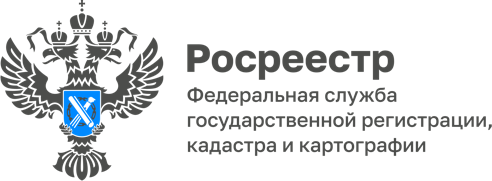 18.10.2022В Государственную думу внесён законопроект о вовлечении в оборот сельскохозяйственных долейПравительство России внесло в Госдуму проект федерального закона «О внесении изменений в Федеральный закон «Об обороте земель сельскохозяйственного назначения».Предлагаемые законопроектом изменения направлены на совершенствование порядка вовлечения в оборот долей в праве общей собственности на земельные участки из земель сельскохозяйственного назначения, а также на достижение целей Государственной программы эффективного вовлечения в оборот земель сельскохозяйственного назначения и развития мелиоративного комплекса Российской Федерации, утвержденной постановлением Правительства Российской Федерации от 14.05.2021 № 731.В целях создания условий вовлечения в оборот невостребованных земельных долей законопроектом предлагается: 1) признавать земельные доли, собственники которых умерли, выморочным имуществом; 2) наделить орган местного самоуправления поселения или городского округа по месту расположения данного земельного участка правом на обеспечение подготовки проекта межевания земельных участков и проведение кадастровых работ по образованию земельных участков, предусмотренных утвержденным решением общего собрания проектом межевания земельных участков; 3) наделить органы местного самоуправления поселений, или муниципальных округов, или городских округов до 1 января 2025 г. правом на участие в общем собрании участников долевой собственности от имени лиц, чьи земельные доли признаны невостребованными, а также передавать в аренду земельные участки, выделенные в счет невостребованных земельных долей.«Предлагаемый законопроектом механизм вводится в интересах собственников земельных долей и будет способствовать восстановлению качества почв, уровня плодородия земель сельскохозяйственного назначения, а также позволит сохранить имущество в надлежащем, пригодном для использования в целях сельскохозяйственного производства состоянии», - отметила Людмила Лабуткина, заместитель руководителя Управления Росреестра по Томской области.Начальник отдела регистрацииземельных участков                                                                        Управления Росреестра по Томской областиАнастасия Юркевич